Zpravodaj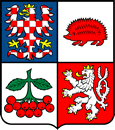 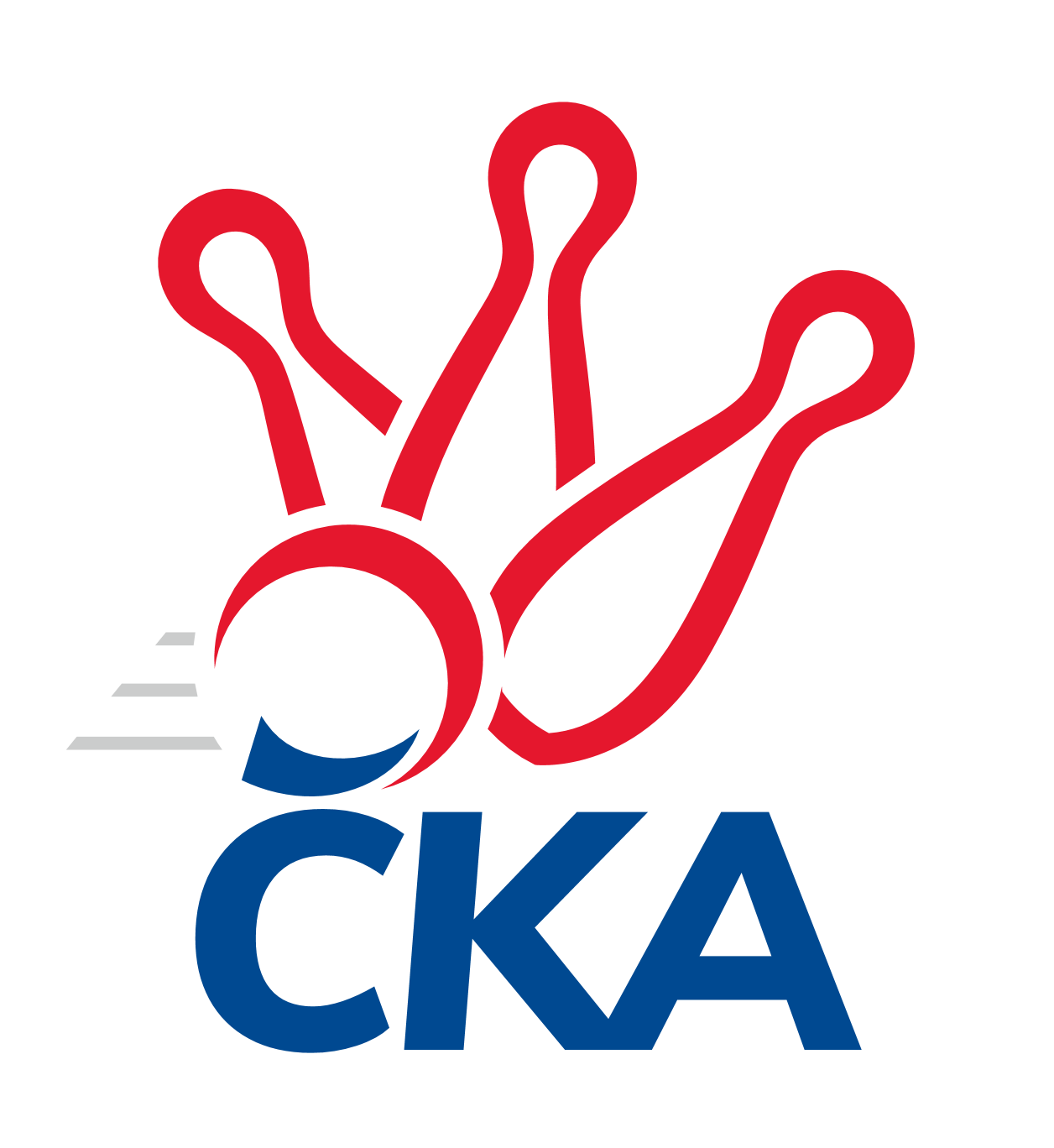 kuželkářského svazu Kraje Vysočina a Jihočeského kraje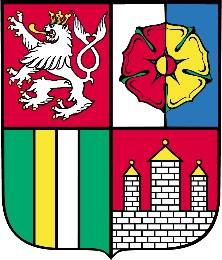 Divize jih 2019/2020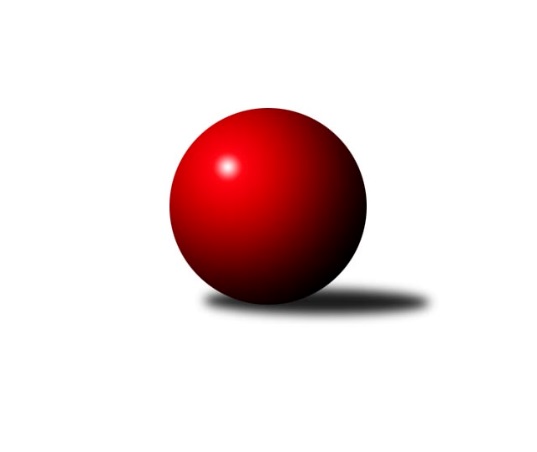 Č.16Ročník 2019/2020	21.2.2020Nejlepšího výkonu v tomto kole: 3344 dosáhlo družstvo: TJ Spartak PelhřimovVýsledky 16. kolaSouhrnný přehled výsledků:TJ Slovan Jindřichův Hradec 	- TJ Jiskra Nová Bystřice	7:1	2730:2492	20.5:3.5	21.2.TJ Tatran Lomnice nad Lužnicí 	- KK PSJ Jihlava B	5:3	2617:2599	11.5:12.5	21.2.TJ Nová Včelnice 	- TJ Blatná	2:6	2702:2732	10.0:14.0	21.2.TJ Sokol Soběnov 	- TJ Nové Město n.M.	2.5:5.5	2591:2633	10.5:13.5	21.2.TJ Spartak Pelhřimov	- KK Lokomotiva Tábor	8:0	3344:3074	19.0:5.0	21.2.TJ Sokol Chotoviny 	- Sokol Častrov 	6:2	3265:3109	15.0:9.0	21.2.Tabulka družstev:	1.	KK PSJ Jihlava B	16	11	0	5	82.5 : 45.5 	223.5 : 160.5 	 2935	22	2.	TJ Tatran Lomnice nad Lužnicí	16	10	0	6	68.0 : 60.0 	203.5 : 180.5 	 2830	20	3.	Sokol Častrov	16	9	1	6	75.0 : 53.0 	206.0 : 178.0 	 3007	19	4.	TJ Sokol Chotoviny	16	8	3	5	73.0 : 55.0 	212.0 : 172.0 	 2880	19	5.	TJ Blatná	16	9	0	7	67.5 : 60.5 	203.5 : 180.5 	 2865	18	6.	TJ Sokol Soběnov	16	8	1	7	68.5 : 59.5 	184.5 : 199.5 	 2849	17	7.	TJ Jiskra Nová Bystřice	16	8	0	8	61.5 : 66.5 	185.0 : 199.0 	 2747	16	8.	KK Lokomotiva Tábor	16	7	1	8	60.5 : 67.5 	192.0 : 192.0 	 2755	15	9.	TJ Nová Včelnice	16	7	0	9	59.0 : 69.0 	185.0 : 199.0 	 2797	14	10.	TJ Nové Město n.M.	16	6	0	10	59.0 : 69.0 	175.0 : 209.0 	 2903	12	11.	TJ Spartak Pelhřimov	16	5	0	11	49.5 : 78.5 	178.0 : 206.0 	 2806	10	12.	TJ Slovan Jindřichův Hradec	16	5	0	11	44.0 : 84.0 	156.0 : 228.0 	 2674	10Podrobné výsledky kola:	 TJ Slovan Jindřichův Hradec 	2730	7:1	2492	TJ Jiskra Nová Bystřice	Jaroslav Opl	164 	 79 	 158 	71	472 	 4:0 	 379 	 131	42 	 147	59	Iva Molová	Jiří Kačo	157 	 70 	 147 	45	419 	 2:2 	 438 	 150	54 	 162	72	Martin Vrecko	Josef Holický	159 	 68 	 147 	62	436 	 4:0 	 389 	 145	61 	 131	52	Martin Pýcha	Pavel Picka	172 	 72 	 150 	81	475 	 4:0 	 416 	 134	71 	 141	70	Petra Mertlová	Jiří Hána	168 	 70 	 151 	70	459 	 3:1 	 447 	 156	68 	 146	77	Marek Chvátal	Vladimír Štipl	165 	 79 	 156 	69	469 	 3.5:0.5 	 423 	 147	61 	 146	69	Martin Filakovskýrozhodčí: vedoucí družstevNejlepší výkon utkání: 475 - Pavel Picka	 TJ Tatran Lomnice nad Lužnicí 	2617	5:3	2599	KK PSJ Jihlava B	Jiří Doktor	155 	 87 	 139 	70	451 	 3.5:0.5 	 419 	 155	71 	 133	60	Jiří Partl	Rudolf Pouzar	135 	 70 	 139 	71	415 	 1:3 	 453 	 155	70 	 157	71	Miroslav Pleskal	Marek Baštýř	148 	 59 	 147 	59	413 	 1:3 	 415 	 157	60 	 136	62	Zdeněk Švehlík	Jan Holšan	170 	 80 	 153 	78	481 	 4:0 	 435 	 145	67 	 151	72	Jaroslav Matějka	Petr Suchý	138 	 72 	 143 	72	425 	 2:2 	 414 	 153	62 	 146	53	Tomáš Dejmek	Zdeněk Doktor	156 	 60 	 153 	63	432 	 0:4 	 463 	 165	68 	 160	70	Ondřej Matularozhodčí: Jiří DoktorNejlepší výkon utkání: 481 - Jan Holšan	 TJ Nová Včelnice 	2702	2:6	2732	TJ Blatná	Jiří Slovák	146 	 72 	 158 	68	444 	 1:3 	 476 	 163	81 	 169	63	Karel Koubek	Kamil Pivko	144 	 70 	 141 	79	434 	 1.5:2.5 	 457 	 157	70 	 152	78	Vítek Kobliha	Pavel Domin	152 	 124 	 149 	81	506 	 2.5:1.5 	 438 	 150	54 	 153	81	Josef Mikeš *1	Martin Tyšer	168 	 83 	 155 	54	460 	 1:3 	 498 	 151	97 	 172	78	Dan Lexa	Stanislav Neugebauer	156 	 54 	 148 	54	412 	 2:2 	 429 	 154	70 	 143	62	Jiří Vaňata	Tibor Pivko	155 	 60 	 160 	71	446 	 2:2 	 434 	 162	80 	 148	44	Lukáš Pavelrozhodčí: střídání: *1 od 51. hodu Jiří VokurkaNejlepší výkon utkání: 506 - Pavel Domin	 TJ Sokol Soběnov 	2591	2.5:5.5	2633	TJ Nové Město n.M.	Kamil Šedivý	151 	 69 	 147 	77	444 	 1:3 	 471 	 156	90 	 155	70	Petr Hlisnikovský	Josef Šedivý st.	135 	 90 	 162 	63	450 	 2:2 	 450 	 149	76 	 164	61	Karel Hlisnikovský	Bohuslav Šedivý	133 	 78 	 169 	54	434 	 2:2 	 426 	 155	71 	 137	63	Pavel Škoda	Milan Šedivý st.	149 	 63 	 138 	63	413 	 1.5:2.5 	 439 	 142	63 	 162	72	Pavel Sáblík	Jaroslav Prommer	132 	 83 	 137 	61	413 	 1:3 	 433 	 136	62 	 145	90	Jiří Loučka	Josef Šedivý ml.	132 	 72 	 152 	81	437 	 3:1 	 414 	 123	79 	 144	68	Michal Mikorozhodčí: Josef SyselNejlepší výkon utkání: 471 - Petr Hlisnikovský	 TJ Spartak Pelhřimov	3344	8:0	3074	KK Lokomotiva Tábor	Miroslava Matejková	127 	 148 	 147 	150	572 	 3:1 	 498 	 130	117 	 140	111	Pavel Kořínek	Ota Schindler	136 	 150 	 145 	136	567 	 3:1 	 535 	 138	131 	 131	135	Vladimír Kučera	Jan Janů	115 	 162 	 134 	140	551 	 3:1 	 511 	 137	121 	 126	127	Marcel Pouznar	Jan Vintr	134 	 149 	 139 	139	561 	 4:0 	 499 	 128	129 	 120	122	Petr Klimek	Tomáš Rysl	141 	 130 	 117 	130	518 	 3:1 	 506 	 135	126 	 101	144	Petra Hodoušková	Libor Linhart	151 	 139 	 157 	128	575 	 3:1 	 525 	 128	152 	 125	120	Zdeněk Zemanrozhodčí: Zdeněk FridrichovskýNejlepší výkon utkání: 575 - Libor Linhart	 TJ Sokol Chotoviny 	3265	6:2	3109	Sokol Častrov 	Zbyněk Hein	161 	 148 	 141 	130	580 	 3:1 	 509 	 122	123 	 130	134	Martin Marek	Petr Křemen	149 	 142 	 154 	127	572 	 3:1 	 524 	 138	155 	 130	101	Miroslav Němec	Luboš Bervida	137 	 146 	 152 	123	558 	 4:0 	 493 	 111	141 	 124	117	Jaroslav Kolář	Jan Fořter	135 	 128 	 142 	135	540 	 2:2 	 526 	 124	136 	 125	141	Petr Němec	Jan Bartoň	113 	 141 	 129 	117	500 	 2:2 	 506 	 130	128 	 119	129	Jiří Havlíček	Libor Hrstka *1	138 	 134 	 122 	121	515 	 1:3 	 551 	 147	120 	 145	139	Michal Votrubarozhodčí: Jan Bartoňstřídání: *1 od 72. hodu Lenka KřemenováNejlepší výkon utkání: 580 - Zbyněk HeinPořadí jednotlivců:	jméno hráče	družstvo	celkem	plné	dorážka	chyby	poměr kuž.	Maximum	1.	Jaroslav Prommer 	TJ Sokol Soběnov 	555.89	365.9	190.0	3.2	8/9	(612)	2.	Petr Hlisnikovský 	TJ Nové Město n.M.	555.53	367.9	187.7	3.7	9/9	(588)	3.	Ondřej Matula 	KK PSJ Jihlava B	555.46	373.5	182.0	2.1	8/9	(598.8)	4.	Zbyněk Hein 	TJ Sokol Chotoviny 	552.67	367.9	184.8	3.2	12/12	(583.2)	5.	Martin Vrecko 	TJ Jiskra Nová Bystřice	547.57	371.3	176.2	5.3	6/8	(576)	6.	Libor Hrstka 	TJ Sokol Chotoviny 	544.39	362.9	181.5	5.6	12/12	(596.4)	7.	Roman Grznárik 	TJ Sokol Soběnov 	544.07	369.9	174.2	4.3	6/9	(567)	8.	Jakub Čopák 	KK PSJ Jihlava B	541.69	359.7	182.0	4.2	7/9	(615)	9.	Jan Bartoň 	TJ Sokol Chotoviny 	539.93	367.9	172.0	4.3	12/12	(610)	10.	Zdeněk Doktor 	TJ Tatran Lomnice nad Lužnicí 	539.74	360.5	179.3	4.1	6/8	(573.6)	11.	Lukáš Čekal 	Sokol Častrov 	537.93	362.5	175.4	3.8	6/8	(569)	12.	Milan Šedivý  st.	TJ Sokol Soběnov 	536.12	359.4	176.7	4.6	8/9	(602)	13.	Vladimír Kučera 	KK Lokomotiva Tábor	534.48	359.3	175.2	3.6	7/8	(586)	14.	Petr Němec 	Sokol Častrov 	534.38	360.2	174.2	4.1	8/8	(604)	15.	Michal Votruba 	Sokol Častrov 	533.71	361.2	172.5	7.0	7/8	(569)	16.	Marek Chvátal 	TJ Jiskra Nová Bystřice	533.34	360.0	173.3	5.0	8/8	(576)	17.	Jiří Vokurka 	TJ Blatná	532.38	363.8	168.6	5.8	7/9	(563)	18.	Karel Koubek 	TJ Blatná	532.19	364.6	167.6	7.0	8/9	(573)	19.	Tibor Pivko 	TJ Nová Včelnice 	531.56	359.3	172.2	4.2	9/9	(553.2)	20.	Martin Filakovský 	TJ Jiskra Nová Bystřice	531.43	356.9	174.5	5.1	8/8	(561)	21.	Lukáš Pavel 	TJ Blatná	530.66	361.8	168.8	4.9	7/9	(588)	22.	Pavel Domin 	TJ Nová Včelnice 	529.98	356.4	173.6	4.4	8/9	(607.2)	23.	Dan Lexa 	TJ Blatná	529.02	357.9	171.1	6.5	7/9	(597.6)	24.	Josef Mikeš 	TJ Blatná	527.29	353.5	173.8	5.6	8/9	(564)	25.	Pavel Sáblík 	TJ Nové Město n.M.	526.51	356.5	170.0	5.8	9/9	(566)	26.	Jiří Vaňata 	TJ Blatná	526.49	360.5	166.0	6.4	9/9	(567)	27.	Marek Baštýř 	TJ Tatran Lomnice nad Lužnicí 	525.66	362.9	162.8	8.3	7/8	(594)	28.	Jaroslav Matějka 	KK PSJ Jihlava B	525.25	355.1	170.1	4.2	9/9	(579)	29.	Lucie Smrčková 	TJ Spartak Pelhřimov	525.09	361.5	163.6	4.6	6/8	(603)	30.	Miroslav Němec 	Sokol Častrov 	525.02	358.5	166.6	5.8	8/8	(567)	31.	Jiří Doktor 	TJ Tatran Lomnice nad Lužnicí 	525.00	364.2	160.9	8.0	8/8	(597)	32.	Bohuslav Šedivý 	TJ Sokol Soběnov 	521.97	353.7	168.2	5.4	6/9	(544.8)	33.	Karel Hlisnikovský 	TJ Nové Město n.M.	521.65	362.8	158.9	7.4	9/9	(582)	34.	Jiří Slovák 	TJ Nová Včelnice 	520.67	354.4	166.2	7.0	9/9	(594)	35.	David Bartoň 	TJ Sokol Chotoviny 	519.45	350.0	169.5	8.5	8/12	(564)	36.	Zdeněk Zeman 	KK Lokomotiva Tábor	518.38	345.5	172.9	3.1	8/8	(564)	37.	Jaroslav Kolář 	Sokol Častrov 	517.84	351.3	166.6	4.7	8/8	(554.4)	38.	Miroslav Pleskal 	KK PSJ Jihlava B	517.80	357.8	160.0	5.8	6/9	(560)	39.	Kamil Šedivý 	TJ Sokol Soběnov 	515.97	353.0	162.9	5.6	9/9	(574.8)	40.	Jan Janů 	TJ Spartak Pelhřimov	513.70	357.1	156.6	7.8	6/8	(578)	41.	Michal Miko 	TJ Nové Město n.M.	513.63	351.9	161.8	6.6	8/9	(563)	42.	Iva Molová 	TJ Jiskra Nová Bystřice	511.92	352.0	159.9	6.8	8/8	(573.6)	43.	Petr Klimek 	KK Lokomotiva Tábor	511.36	354.6	156.8	8.2	6/8	(549)	44.	Rudolf Pouzar 	TJ Tatran Lomnice nad Lužnicí 	511.27	353.5	157.8	10.2	7/8	(568.8)	45.	Jan Cukr 	TJ Slovan Jindřichův Hradec 	511.24	355.7	155.5	7.1	11/11	(569)	46.	Petra Hodoušková 	KK Lokomotiva Tábor	509.03	356.8	152.2	9.3	8/8	(549)	47.	Kamil Pivko 	TJ Nová Včelnice 	508.62	350.2	158.4	6.7	8/9	(556.8)	48.	Pavel Škoda 	TJ Nové Město n.M.	506.42	347.1	159.3	5.8	9/9	(542)	49.	Jiří Loučka 	TJ Nové Město n.M.	503.69	341.3	162.4	7.9	8/9	(562)	50.	Jiří Hána 	TJ Slovan Jindřichův Hradec 	502.98	353.1	149.9	9.8	10/11	(568.8)	51.	Martin Tyšer 	TJ Nová Včelnice 	501.88	346.0	155.8	5.1	9/9	(595.2)	52.	Ota Schindler 	TJ Spartak Pelhřimov	499.88	341.1	158.7	7.4	7/8	(567)	53.	Pavel Kořínek 	KK Lokomotiva Tábor	499.02	338.0	161.1	8.4	7/8	(551)	54.	Marcel Pouznar 	KK Lokomotiva Tábor	498.01	346.5	151.5	8.9	8/8	(555)	55.	Martin Pýcha 	TJ Jiskra Nová Bystřice	497.14	342.9	154.2	9.1	7/8	(550)	56.	Josef Směták 	TJ Spartak Pelhřimov	494.13	352.2	141.9	9.2	6/8	(525)	57.	Stanislav Neugebauer 	TJ Nová Včelnice 	489.04	344.2	144.9	11.3	9/9	(554.4)	58.	Jan Nosek 	TJ Tatran Lomnice nad Lužnicí 	487.20	332.1	155.1	9.7	7/8	(555)	59.	Pavel Picka 	TJ Slovan Jindřichův Hradec 	484.07	341.5	142.6	9.9	11/11	(570)	60.	Josef Holický 	TJ Slovan Jindřichův Hradec 	472.11	339.2	132.9	15.0	11/11	(523.2)	61.	Vladimír Štipl 	TJ Slovan Jindřichův Hradec 	466.14	335.8	130.3	13.9	10/11	(584.4)	62.	Jaroslav Opl 	TJ Slovan Jindřichův Hradec 	460.36	332.4	128.0	15.9	10/11	(566.4)		Jan Kotyza 	KK PSJ Jihlava B	601.00	395.0	206.0	1.0	1/9	(601)		Daniel Braun 	KK PSJ Jihlava B	596.00	371.0	225.0	0.0	1/9	(596)		Jiří Ouhel 	KK PSJ Jihlava B	578.00	392.0	186.0	3.5	2/9	(583)		Stanislav Koros 	TJ Slovan Jindřichův Hradec 	558.00	379.2	178.8	4.8	1/11	(558)		Jan Holšan 	TJ Tatran Lomnice nad Lužnicí 	557.87	372.7	185.1	3.5	3/8	(581)		Stanislav Partl 	KK PSJ Jihlava B	556.00	364.0	192.0	4.0	1/9	(556)		Matyáš Stránský 	KK PSJ Jihlava B	555.00	372.0	183.0	5.0	1/9	(555)		Miroslava Matejková 	TJ Spartak Pelhřimov	552.67	370.3	182.3	4.7	1/8	(572)		Vít Jírovec 	KK PSJ Jihlava B	552.50	381.0	171.5	5.0	2/9	(575)		Pavel Makovec 	TJ Sokol Chotoviny 	538.50	361.0	177.5	8.0	1/12	(554)		Martin Čopák 	KK PSJ Jihlava B	536.48	363.7	172.8	6.2	5/9	(565)		Marek Augustin 	TJ Jiskra Nová Bystřice	536.43	364.6	171.9	3.8	3/8	(576)		Ondřej Novák 	KK Lokomotiva Tábor	536.00	371.5	164.5	6.5	1/8	(541)		Jan Fořter 	TJ Sokol Chotoviny 	530.95	347.1	183.9	6.6	4/12	(595)		Václav Rychtařík  ml.	KK PSJ Jihlava B	529.00	356.0	173.0	4.0	1/9	(529)		Vítek Kobliha 	TJ Blatná	528.94	359.1	169.9	4.7	3/9	(548.4)		Petr Suchý 	TJ Tatran Lomnice nad Lužnicí 	527.41	356.6	170.8	7.3	4/8	(547.2)		Martin Hlaváč 	KK Lokomotiva Tábor	526.70	365.8	160.9	10.2	2/8	(530.4)		Marek Běhoun 	TJ Jiskra Nová Bystřice	526.43	352.9	173.5	7.8	2/8	(551)		Martin Dolák 	KK PSJ Jihlava B	526.33	364.5	161.8	8.3	3/9	(570)		Václav Novotný 	TJ Spartak Pelhřimov	524.00	360.2	163.8	5.1	4/8	(554)		Libor Linhart 	TJ Spartak Pelhřimov	523.00	353.3	169.7	5.7	5/8	(575)		Zdeněk Topinka 	TJ Nové Město n.M.	523.00	359.0	164.0	5.0	1/9	(523)		Luboš Strnad 	KK PSJ Jihlava B	522.00	358.0	164.0	8.0	1/9	(522)		Tereza Buďová 	TJ Nové Město n.M.	521.40	340.8	180.6	1.8	1/9	(552)		Tomáš Rysl 	TJ Spartak Pelhřimov	519.36	358.3	161.0	8.2	5/8	(555)		Martin Jinda 	KK Lokomotiva Tábor	519.35	353.5	165.9	8.1	4/8	(552)		Jiří Partl 	KK PSJ Jihlava B	519.27	349.4	169.9	4.5	3/9	(539)		Jan Havlíček  st.	TJ Jiskra Nová Bystřice	517.00	332.0	185.0	8.0	1/8	(517)		Josef Šedivý  ml.	TJ Sokol Soběnov 	516.20	357.0	159.2	7.8	5/9	(565.2)		Anna Kuběnová 	TJ Nové Město n.M.	516.00	356.4	159.6	10.8	1/9	(516)		Jan Vintr 	TJ Spartak Pelhřimov	514.91	356.1	158.8	5.6	5/8	(573)		Karel Slimáček 	KK PSJ Jihlava B	514.50	348.0	166.5	3.5	2/9	(524)		Libor Slezák 	TJ Blatná	514.00	362.0	152.0	8.0	1/9	(514)		Lukáš Pitrák 	TJ Spartak Pelhřimov	513.08	362.0	151.0	10.0	5/8	(540)		Stanislav Kníže 	TJ Blatná	512.86	349.7	163.2	6.3	3/9	(547)		Martin Marek 	Sokol Častrov 	512.26	347.9	164.4	7.9	4/8	(536.4)		Zdeněk Švehlík 	KK PSJ Jihlava B	511.62	356.0	155.6	7.7	5/9	(539)		Lukáš Lavička 	TJ Nová Včelnice 	509.80	358.1	151.7	5.3	3/9	(525.6)		Josef Ferenčík 	TJ Sokol Soběnov 	508.50	353.1	155.4	9.6	4/9	(525.6)		Josef Šedivý  st.	TJ Sokol Soběnov 	504.90	349.5	155.4	7.2	2/9	(540)		Luboš Bervida 	TJ Sokol Chotoviny 	504.90	346.0	158.9	7.2	7/12	(558)		Jaroslava Kulhanová 	TJ Sokol Soběnov 	500.00	347.9	152.1	5.1	2/9	(518.4)		Jiří Macko 	KK PSJ Jihlava B	498.90	346.6	152.3	10.0	4/9	(547)		Petr Křemen 	TJ Sokol Chotoviny 	498.31	338.1	160.2	9.0	6/12	(574)		Jiří Havlíček 	Sokol Častrov 	498.08	355.7	142.4	12.5	5/8	(507)		Tomáš Dejmek 	KK PSJ Jihlava B	496.80	358.8	138.0	9.6	1/9	(496.8)		Milan Šedivý  ml.	TJ Sokol Soběnov 	496.60	340.7	155.9	10.1	2/9	(523.2)		Zdeněk Doktor 	TJ Tatran Lomnice nad Lužnicí 	493.20	346.0	147.2	12.1	5/8	(556.8)		Markéta Šedivá 	TJ Sokol Soběnov 	492.60	337.2	155.4	9.6	1/9	(525.6)		Josef Šebek 	TJ Nové Město n.M.	492.00	336.0	156.0	4.8	1/9	(492)		Petra Mertlová 	TJ Jiskra Nová Bystřice	491.40	331.2	160.2	3.0	2/8	(499.2)		Miroslav Vacko 	TJ Sokol Chotoviny 	482.43	347.4	135.0	11.9	6/12	(517)		Pavel Čurda 	TJ Sokol Soběnov 	479.45	329.3	150.2	6.9	4/9	(512)		Jan Slipka 	TJ Tatran Lomnice nad Lužnicí 	472.80	327.6	145.2	9.6	1/8	(472.8)		Jiří Kačo 	TJ Slovan Jindřichův Hradec 	470.15	331.2	139.0	14.4	4/11	(502.8)		Olga Čutková 	TJ Sokol Soběnov 	466.80	332.4	134.4	16.2	2/9	(495.6)		Karel Pecha 	TJ Spartak Pelhřimov	462.00	329.0	133.0	11.0	1/8	(462)		Jan Holeček 	TJ Tatran Lomnice nad Lužnicí 	459.60	319.2	140.4	8.4	1/8	(459.6)		Jan Daniel 	TJ Spartak Pelhřimov	458.40	328.8	129.6	6.0	1/8	(458.4)		Lucie Mušková 	TJ Sokol Soběnov 	447.60	315.6	132.0	7.2	1/9	(447.6)		Jan Baudyš 	TJ Jiskra Nová Bystřice	445.17	308.1	137.1	4.5	3/8	(546)		Karel Loskot 	TJ Jiskra Nová Bystřice	401.90	283.2	118.7	23.1	2/8	(433)Sportovně technické informace:Starty náhradníků:registrační číslo	jméno a příjmení 	datum startu 	družstvo	číslo startu23447	Tomáš Dejmek	21.02.2020	KK PSJ Jihlava B	1x20275	Miroslava Matejková	21.02.2020	TJ Spartak Pelhřimov	1x5645	Lenka Křemenová	21.02.2020	TJ Sokol Chotoviny 	1x24291	Jiří Kačo	21.02.2020	TJ Slovan Jindřichův Hradec 	2x3205	Josef Šedivý	21.02.2020	TJ Sokol Soběnov 	1x24321	Petra Mertlová	21.02.2020	TJ Jiskra Nová Bystřice	1x
Hráči dopsaní na soupisku:registrační číslo	jméno a příjmení 	datum startu 	družstvo	Program dalšího kola:17. kolo28.2.2020	pá	17:30	KK Lokomotiva Tábor - TJ Nová Včelnice 	28.2.2020	pá	17:30	TJ Sokol Soběnov  - TJ Slovan Jindřichův Hradec 	28.2.2020	pá	19:30	TJ Sokol Chotoviny  - TJ Tatran Lomnice nad Lužnicí 	29.2.2020	so	10:00	TJ Nové Město n.M. - Sokol Častrov 	29.2.2020	so	14:00	TJ Blatná - TJ Jiskra Nová Bystřice	29.2.2020	so	17:15	KK PSJ Jihlava B - TJ Spartak Pelhřimov	Nejlepší šestka kola - absolutněNejlepší šestka kola - absolutněNejlepší šestka kola - absolutněNejlepší šestka kola - absolutněNejlepší šestka kola - dle průměru kuželenNejlepší šestka kola - dle průměru kuželenNejlepší šestka kola - dle průměru kuželenNejlepší šestka kola - dle průměru kuželenNejlepší šestka kola - dle průměru kuželenPočetJménoNázev týmuVýkonPočetJménoNázev týmuPrůměr (%)Výkon4xPavel DominN. Včelnice 607.2*6xPavel DominN. Včelnice 117.155061xDan LexaBlatná597.6*1xDan LexaBlatná115.34987xZbyněk HeinChotoviny 5801xPavel PickaJin.Hradec 113.444753xJan HolšanLomnice n.L. 577.2*1xJaroslav OplJin.Hradec 112.724721xLibor LinhartPelhřimov A5753xJan HolšanLomnice n.L. 112.364812xPetr KřemenChotoviny 5722xVladimír ŠtiplJin.Hradec 112469